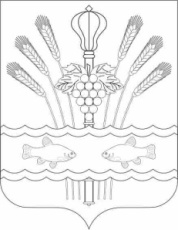 РОССИЙСКАЯ ФЕДЕРАЦИЯРОСТОВСКАЯ ОБЛАСТЬМУНИЦИПАЛЬНОЕ ОБРАЗОВАНИЕ«КОНСТАНТИНОВСКОЕ ГОРОДСКОЕ ПОСЕЛЕНИЕ»АДМИНИСТРАЦИЯКОНСТАНТИНОВСКОГО ГОРОДСКОГО ПОСЕЛЕНИЯПОСТАНОВЛЕНИЕот 29.12.2022                                   г. Константиновск	                   № 78.13/1427-ПОб утверждении плана реализации муниципальной программы Константиновского городского поселения «Обеспечение качественными жилищно-коммунальными услугами населения Константиновского городского поселения»В соответствии с постановлением Администрации Константиновского городского поселения  от 14.06.2018 № 395 «Об утверждении Порядка разработки, реализации и оценки эффективности муниципальных программ Константиновского городского поселения, постановлением Администрации Константиновского городского поселения от 14.06.2018 № 396 «Об утверждении Методических рекомендаций по разработке и реализации муниципальных программ Константиновского городского поселения», Администрация Константиновского городского поселения, постановляет:1. Утвердить план реализации муниципальной программы Константиновского городского поселения «Обеспечение качественными жилищно-коммунальными услугами населения Константиновского городского поселения» согласно приложению к настоящему постановлению.2. Постановление вступает в силу со дня его официального обнародования в информационном бюллетене «Константиновское городское поселение» и подлежит размещению на официальном сайте Администрации Константиновского городского поселения.3. Контроль за выполнением постановления возложить на заместителя главы Администрации Константиновского района А. В. Агаркова.Глава АдминистрацииКонстантиновского городского поселения                                              А. А. Казаков Постановление вносит отдел муниципального хозяйстваПриложение к постановлениюАдминистрации Константиновскогогородского поселенияот 29.12.2022 № 78.13/1427-ППЛАН РЕАЛИЗАЦИИмуниципальной программы «Обеспечение качественными жилищно-коммунальными услугами населения Константиновского городского поселения» на 2023 год№ п/пНомер и наименование<4>Ответственный исполнитель, соисполнитель, участник (должность/ ФИО) <1>Ожидаемый результат (краткое описание)Плановый срок    
реализации 
Объем расходов, (тыс. рублей) <2>Объем расходов, (тыс. рублей) <2>Объем расходов, (тыс. рублей) <2>Объем расходов, (тыс. рублей) <2>Объем расходов, (тыс. рублей) <2>Объем расходов, (тыс. рублей) <2>№ п/пНомер и наименование<4>Ответственный исполнитель, соисполнитель, участник (должность/ ФИО) <1>Ожидаемый результат (краткое описание)Плановый срок    
реализации 
Всегофедеральный бюджетобластной
бюджетбюджет Константиновского городского поселения БюджетКонстантиновского районавнебюджетные
источники1234567891011Муниципальная программаОбеспечение качественными жилищно-коммунальными услугами населения Константиновского городского поселенияЗаместитель главы Администрации Константиновского городского поселения Агарков Александр Владимирович Начальник отдела муниципального хозяйства Шевченко Ольга СергеевнаX31.12.20231591,290,81500,4-Подпрограмма 1 Создание условий для обеспечения качественными коммунальными услугами населения Константиновского городского поселения Заместитель главы Администрации Константиновского городского поселения Агарков Александр Владимирович Начальник отдела муниципального хозяйства Шевченко Ольга СергеевнаX31.12.20231475,990,81385,1-Строительство и реконструкция объектов водопроводно-канализационного хозяйства (Бюджетные инвестиции)Заместитель главы Администрации Константиновского городского поселения Агарков Александр Владимирович Начальник отдела муниципального хозяйства Шевченко Ольга СергеевнаСтроительство и реконструкция объектов водопроводно-канализационного хозяйства а31.12.2023783,7783,7Субсидии муниципальным унитарным предприятиям Константиновского городского поселения, оказывающим услуги с сфере жилищно-коммунального хозяйства, на финансовое обеспечение затрат, связанных с выполнением работ и оказанием услуг по осуществлению уставной деятельности предприятия (Субсидии юридическим лицам (кроме некоммерческих организаций), индивидуальным предпринимателям, физическим лицам - производителям товаров, работ, услуг)Заместитель главы Администрации Константиновского городского поселения Агарков Александр Владимирович Начальник отдела муниципального хозяйства Шевченко Ольга Сергеевнавозмещение предприятиям жилищно-коммунального хозяйства31.12.2023397,0397,0Субсидии муниципальным унитарным предприятиям Константиновского городского поселения, оказывающим услуги с сфере жилищно-коммунального хозяйства, на возмещение затрат, связанных с выполнением работ и оказанием услуг по осуществлению уставной деятельности предприятия  (Субсидии юридическим лицам (кроме некоммерческих организаций), индивидуальным предпринимателям, физическим лицам - производителям товаров, работ, услуг)Заместитель главы Администрации Константиновского городского поселения Агарков Александр Владимирович Начальник отдела муниципального хозяйства Шевченко Ольга Сергеевнавозмещение предприятиям жилищно-коммунального хозяйства31.12.2023200,0200,0Расходы на возмещение предприятиям жилищно-коммунального хозяйства части платы граждан за коммунальные услугиЗаместитель главы Администрации Константиновского городского поселения Агарков Александр Владимирович Начальник отдела муниципального хозяйства Шевченко Ольга Сергеевнавозмещение предприятиям жилищно-коммунального хозяйства31.12.202395,290,84,4Подпрограмма 2«Развитие жилищного хозяйства в Константиновском городском поселении»Заместитель главы Администрации Константиновского городского поселения Агарков Александр Владимирович Начальник отдела муниципального хозяйства Шевченко Ольга СергеевнаX31.12.2023115,3115,3Расходы на использование программного обеспечения для проведения инвентаризации жилого фонда Константиновского городского поселенияЗаместитель главы Администрации Константиновского городского поселения Агарков Александр Владимирович Начальник отдела муниципального хозяйства Шевченко Ольга Сергеевнаиспользование программного обеспечения для проведения инвентаризации жилого фонда31.12.2022115,3115,3